Open Public Administration CommonsWorking Papers2019 - 002001Open Public Administration Commons (OPAS) am Lehrstuhl von Prof. Dr. Ines Mergel	: Auf der OPAS-Plattform des Lehrstuhls von Frau Prof. Dr. Ines Mergel werden Zusammenfassungen wissenschaftlicher Arbeiten veröffentlicht, um die Ergebnisse dieser Arbeiten einer interessierten, fachkundigen Öffentlichkeit zugänglich zu machen.Editorial: Prof. Dr. Ines Mergel | Lehrstuhl für Public Administration | Fachbereich Politik- und Verwaltungswissenschaften | Universität Konstanz | Universitätsstr. 10 | Konstanz, DeutschlandKontakt E-Mail: openPA@uni-konstanz.de AutorInnenAutorin 1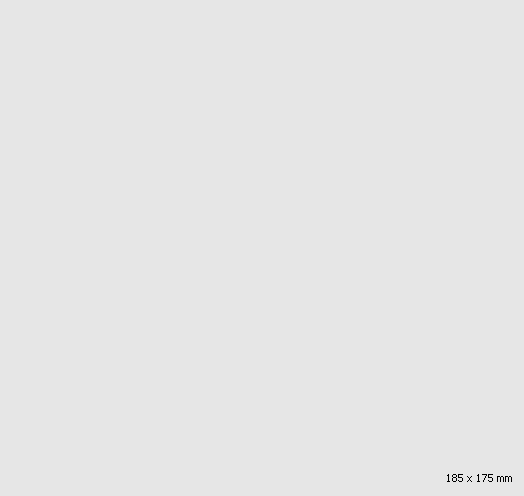 Kontakt: Autor 2Kontakt: Vorgeschlagene ZitierungAutor (2019). Titel. Universität Konstanz OPAS-Plattform Serie. Nr. xxxxxxx: https://www.polver.uni-konstanz.de/mergel/TitelKurzzusammenfassung Weit hinten, hinter den Wortbergen, fern der Länder Vokalien und Konsonantien leben die Blindtexte. Abgeschieden wohnen Sie in Buchstabhausen an der Küste der Semantik, eines großen Sprachozeans. Einbettung in den KontextWeit hinten, hinter den Wortbergen, fern der Länder Vokalien und Konsonantien leben die Blindtexte. Abgeschieden wohnen Sie in Buchstabhausen an der Küste der Semantik, eines großen Sprachozeans. Abb. 1: Verteilung der Abschlussart in Stichprobe und Grundgesamtheit (Format „Beschriftung“) (Format „Bildbeschreibung“) Eines Tages aber beschloss eine kleine Zeile Blindtext, ihr Name war Lorem Ipsum, hinaus zu gehen in die weite Grammatik. MethodikAls es die ersten Hügel des Kursivgebirges erklommen hatte, warf es einen letzten Blick zurück auf die Skyline seiner Heimatstadt Buchstabhausen, die Headline von Alphabet Dorf und die Subline seiner eigenen Straße, der Zeilengasse. Überschrift 3Die Copy warnte das Blindtextchen, da, wo sie herkäme wäre sie zigmal umgeschrieben worden und alles, was von ihrem Ursprung noch übrig wäre, sei das Wort "und" und das Blindtextchen solle umkehren und wieder in sein eigenes, sicheres Land zurückkehren. Lösungsansatz/Ergebnisse der ArbeitBenutzen Sie es immer noch. Weit hinten, hinter den Wortbergen, fern der Länder Vokalien und Konsonantien leben die Blindtexte. Studierendenschaft (Formatvorlage „Listennummer“)Profil der Befragten (Formartvorlage „Aufzählungszeichen“)Anteil der Studierenden mit MigrationshintergrundAnteil der StudierendenVor dem Studium und StudieneinstiegStudienentscheidung bzw. StudienwahlAngebote zur StudieneinstiegsphaseSchwierigkeiten in der StudieneinstiegsphaseTheoretische & praktische ImplikationenTabelle 1: Das ist der Verweis "Beschriftung einfügen" für die TabellennummerierungZentrale Punkte Bibliographie (max. 3-5 relevante QuellenZitierformat: APA 6thMergel, I. (2018). Open innovation in the public sector: drivers and barriers for the adoption of Challenge.gov. Public Management Review, 20(5), 726-745. doi:10.1080/14719037.2017.1320044. Farbe2009/102010/112011/122012/132013/14Blau456428526542529Gelb266308……Gesamt952810081106451133711772